МБДОУ «Детский сад № 36 «Светлячок»Проектная деятельность в подготовительной группе «Гномики» «Да здравствует мыло душистое»Выполнили: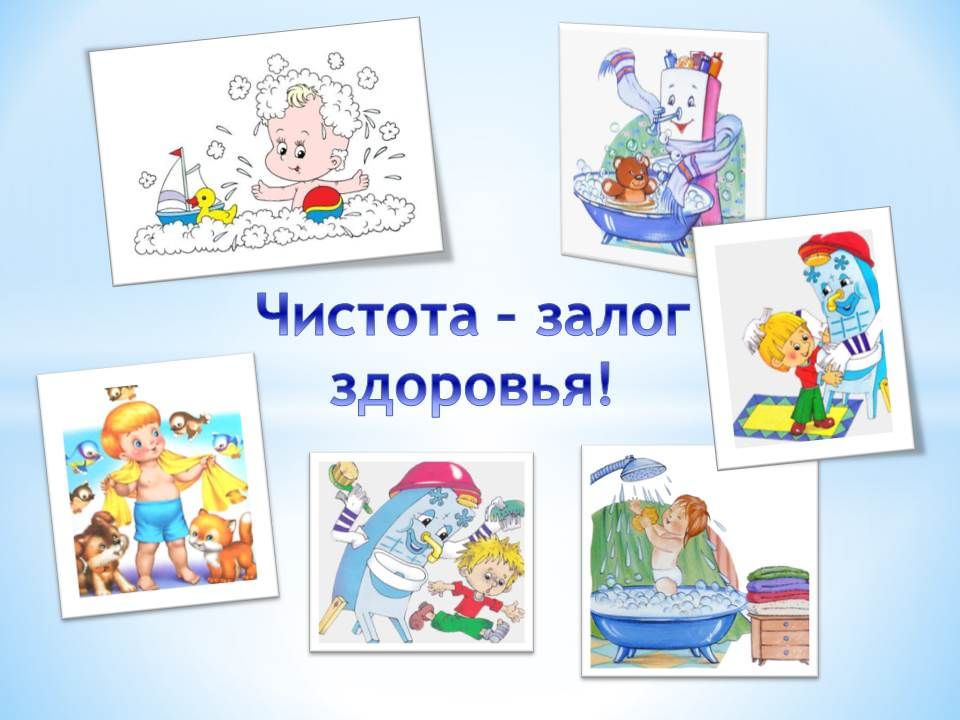 Абиева В.В.Букреева А.С.Майкоп, 2021г.Проект «Да здравствует мыло душистое» в подготовительной группе.Тип проекта: познавательно-исследовательский, экспериментальный, коллективный с привлечением родителей.    Участники проекта: воспитанники подготовительной группы, их родители и педагоги.    Продолжительность проекта: краткосрочный,  1 неделя    Актуальность проблемы: проблема грязных рук актуальна во все времена. Эту проблему помогает нам решать мыло. Им мы пользуемся каждый день. Сегодня мы не можем представить себе наше существование без мыла. Ещё в 19 веке один учёный-химик сказал, что богатство и культуру нации определяет то, сколько мыла она потребляет. А сегодня мыло – неотъемлемая часть личной гигиены и хорошего здоровья. Как же получилось, что этот продукт занял такое важное место в нашей жизни? Из чего получают мыло в промышленности? Что делает мыло таким привлекательным, ароматным и душистым? На эти вопросы мы попытались найти ответы в ходе выполнения нашего проекта.Цель проекта: узнать как можно больше об истории возникновения мыла, его свойствах, сравнить качественные характеристики мыла разного вида и постараться сделать его своими руками.Задачи проекта: - формировать представления детей о здоровом образе жизни;- познакомить детей с историей возникновения мыла и мыловарения в России;- познакомить детей с различными видами мыла и определить их свойства;- получить мыло с определёнными свойствами в домашних условиях;- выявить области необычного использования обычного мыла;- научить делать из мыла раствор для получения мыльных пузырей, проделать различные эксперименты с ними;- учить детей анализировать и систематизировать полученные результаты, формируя у них представления о мыльных пузырях и о мыле;- развивать поисковую деятельность, интеллектуальную инициативу и исследовательские способности дошкольников;- воспитывать коммуникативные навыки, эмоциональную компетентность;- развивать у детей творческие способности и воображение;- воспитывать дружеские взаимоотношения;- создать условия для совместного сотрудничества родителей, детей и педагогов;- сплотить детей и родителей, в процессе активного сотрудничества, помочь исследовать способы мыловарения  для изготовления мыла своими руками в домашних условиях.       Методы и формы реализации проекта: - творческие занятия;- игровые: развивающие, дидактические игры;- наглядные: показ презентации;- практический: опыты, физкультминутка;- словесные, беседы, постановка проблемных вопросов, художественное слово, объяснение, обращение к жизненному опыту;- работа с родителями;- экспериментальный.     Ожидаемые результаты в работе с детьми: - дети познакомятся с историей возникновения мыла и мыловарения в России;- дети познакомятся с различными видами мыла и определят их свойства;- получат мыло с определёнными свойствами в домашних условиях;- выявят области необычного использования обычного мыла;- научатся делать из мыла раствор для получения мыльных пузырей, проделают различные эксперименты с ними;- дети научатся анализировать и систематизировать полученные результаты, сформируются представления о мыльных пузырях и о мыле;- у детей разовьются коммуникативные навыки и эмоциональная компетентность, а так же творческие способности и воображение;- возрастёт познавательно – исследовательская активность детей;- укрепятся дружеские взаимоотношения;- возрастёт потребность в здоровом образе жизни.     Ожидаемые результаты в работе с родителями:- получение возможности наблюдать за своими детьми, что даёт вероятность лучше разобраться в вопросах развития ребёнка;- формирование более высокой оценки достижения своих детей и гордость за них; - развитие более глубокого понимания процесса обучения детей дошкольного возраста;-  вызвать интерес и желание изучить способы мыловарения и сделать вместе с детьми  мыло в домашних условиях;- вовлечение родителей в творческую работу, создание радостной атмосферы от совместного с ребёнком творчества;- возникновение доверия к воспитателям.     Этапы работы1.Подготовительный этап.1.1. Определение темы проекта.1.2. Обсуждение цели, задач с детьми и родителями.1.3. Изучение методической литературы по данной теме. 1.4. Сбор информации по вопросам истории возникновения мыла и мыловарения. Ознакомление с энциклопедическим материалом по данной теме, поиск материала в сети Интернет.1.5. Подбор иллюстративного материала, литературных произведений, пословиц, поговорок, загадок, дидактических игр, опытов и экспериментов.1.6. Изготовление для родителей буклетов по изготовлению мыла в домашних условиях. Подбор рецептов изготовления мыла.1.7. Перспективное  планирование проекта.1.8. Выбор форм работы с детьми и родителями.1.9. Выбор основных мероприятий, определение объёма и содержания работы для внедрения проекта.1.10. Создание образовательной ситуации игровой среды.1.11. Определение и формулировка ожидаемых результатов.1.12. Составление планирования детской экспериментальной деятельности в рамках проекта.1.13. Подбор основного оборудования и материала для оснащения центра экспериментальной деятельности.     2. Основной этап.2.1. Тематическая беседа с использованием наглядного материала «Что такое мыло?», «Свойства и виды мыла».2.2. Беседа и показ презентации «История мыла».2.3. Беседа о правилах гигиены «Советы детям от доктора Айболита».2.4. Дидактические игры: «Мыло какое?» (виды, свойства, состав), «Какое мыло пропало?», «Какое мыло, где используется?», разрезные картинки «Мыло». 2.5. Сюжетно–ролевые игры: «Прачечная», «Магазин мыла».2.6. Повторение и знакомство с литературными произведениями: К. Чуковского «Мойдодыр»,  Л. Гуляева «Если дунуть посильней»,  О. Чусовитина «Раз, два, три»,  Ж. Биганина «Даша, внучка, посмотри!», Л. Степанова «До вечерней до зари»,  Г. Дядина «Двенадцать мыльных пузырей»;  знакомство с пословицами и поговорками, загадывание загадок. 2.7. Подвижная игра «Раздувайся пузырь».2.8. Подвижная игра «Пузырики и девочка (или мальчик)».2.9. Пальчиковая игра «Большая стирка».2.10. Пальчиковая игра «Моем  ручки».2.11. Проблемные ситуации: «Для чего мыть руки с мылом?»,  «Почему так много видов мыла?», «Чем отличается простое хозяйственное мыло от хозяйственного мыла с отбеливающим эффектом?», «Чем отличается простое туалетное мыло от  крем - мыла?», «Как влияет мыло на воду?», «Можно ли сделать клей из мыла?», «Как приготовить раствор для мыльных пузырей?», «Как посадить пузырь на ладошку?», «Как сделать мыльный пузырь – попрыгунчик?», «Как сделать из мыльного пузыря ёлочную игрушку?», «Как надуть пузырь – великан?», «Как нарисовать рисунок мылом, мыльными пузырями и пеной?», «Как сделать фигуры из мыльных пузырей?», «Как изготовить мыло своими руками?».  2.12. Нетрадиционное рисование мылом и мыльными пузырями.2.13. Аппликация «Мойдодыр».2.14. Трудовая деятельность: мытьё игрушек, купание куклы и стирка кукольной одежды.2.15. Домашнее задание: изготовить в домашних условиях вместе с родителями мыло своими руками, используя рецепты, описанные в буклетах по изготовлению мыла.2.16. Опыты и эксперименты: «Изучение свойств разных видов хозяйственного мыла», «Изучение свойств разных видов туалетного мыла», «Делаем пену», «Пузыри своими руками», «Клей из мыла», «Пузырь на ладошке», «Использование разных свойств мыла в быту».2.17. Экскурсия в кабинет медсестры.2.18. Проведение мастер – класса помощником воспитателя Меремовой Мерем Нальбиевной.     3. Заключительный этап.3.1. Оформление выставки разных видов мыла, в том числе и мыла ручной работы «Да здравствует мыло душистое».3.2. Выставка работ по  рисованию мылом и мыльными пузырями.3.3. Выставка работ по аппликации «Мойдодыр».3.4. Проведение «Мыльной викторины».3.5. Оформление результатов проекта.    Результаты проекта:- создана здоровьесберегающая среда для реализации проекта;- дети познакомились с историей возникновения мыла и мыловарения в России;- дети познакомились с различными видами мыла и определили их свойства;- получили мыло с определёнными свойствами в домашних условиях;- выявили области необычного использования обычного мыла;- научились делать из мыла раствор для получения мыльных пузырей и проделали различные эксперименты с ними;- дети научились анализировать и систематизировать материал с помощью взрослого;- у детей развился интерес к поисковой деятельности;- у детей сформировались расширенные представления о мыле и мыльных пузырях;- дети стремятся к выполнению оригинальных творческих работ (нетрадиционный метод рисование мыльными пузырями и мылом);- дети активно используют в своей речи пословицы, поговорки, считалки;- дети имеют простейшие представления о мероприятиях, направленных на сохранение здоровья;- у детей укрепились дружеские взаимоотношения;- родители приняли активное участие в реализации проекта «Да здравствует мыло душистое!»;- родители укрепили взаимоотношения с детьми и повысили уровень личностного сознания.    Вывод.    В последнее время приоритетной задачей воспитания и обучения детей дошкольного возраста, становится развитие их личностных качеств, умения адаптироваться в социуме. Усилия педагогов направлены на то, чтобы современные дошкольники проявляли элементы творчества, самостоятельно искали ответы на интересующие вопросы.     Ребёнок – рождается исследователем. Ему всё интересно в окружающем мире. Особенно его интересуют обычные предметы, которыми люди пользуются ежедневно.      В этом проекте представлен исследовательский поиск ребёнка об обычном предмете – мыле.      В ходе проекта, детьми было установлено: каким бывает мыло, из чего и как получается мыло, можно ли самому приготовить мыло, и каков рецепт его приготовления.      Результатом данного проекта стало изготовление мыла ручной работы, самими детьми с помощью родителей в домашних условиях, которые они затем  представили детям группы «Гномики».     Данный проект помог закрепить культурно – гигиенические навыки воспитанников.        Литература1.  Марудова Е.В. «Ознакомление дошкольников с окружающим миром». Экспериментирование – СПб.: ООО Издательство «Детство ПРЕСС», 2011 – 128 стр.2. Богданов В. В. «История обыкновенных вещей». – Москва. Педагогика Пресс, 1992. –33 стр.3. Зубкова Н.М. «Воз и маленькая тележка чудес. Опыты и эксперименты для детей от 3 до 7 лет». / Автор – составитель: Зубкова Н.М. – СПб.: Речь, 2006. – 64 стр.4. Краснощёкова Н. В. «Сюжетно – ролевые игры для детей дошкольного возраста». – Ростов – на – Дону: Феникс 2006. –209 стр.5. Орлова Н. «Я познаю мир». Детская энциклопедия: История вещей – Москва. Издательский дом «Семейная библиотека», 1998. –496 стр.6. Плешаков А. А. «Мир вкруг нас». – Москва: Просвещение, 1999. –54 стр.7. Корнилова В., Смирнова О., Зайцева А., Гэмблин Л., Диас О. «Сборник книг по мыловарению». Издательство: Эксмо, АСТ – «ПРЕСС книга». 2012. -  стр. 209.8. Феоктистова В.Ф. «Образовательные здоровьесберегающие технологии», Издательство «Учитель» 2008.9. Зайцева Г. «Уроки Мойдодыра». – Санкт-Петербург. Издательство «Детство – ПРЕСС», 2001.ПриложениеСовместная образовательная деятельность.